Physics WoF   Diagnostic  2016					Name:______________________The following questions will assess your skill in several areas that will be essential to your success in Physics this year.  Answer as many questions as you can and make note of areas that you may need to refresh.  Fill in the blanks for the following tables Convert the following quantities, show working and units (5 pts)6 foot 3 inches into cm (2.54 cm = 1 in)		365,000 seconds into days				Solve with your calculator with appropriate significant figures (5 pts)1.05x10-26 = 					(3.5x103)(6.45x1010)(3.498x10-7) = 4.2x1056Solve for x and show all working (5 pts)5x - 7 = 11						3(x-5) = 12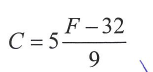 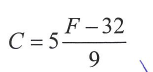 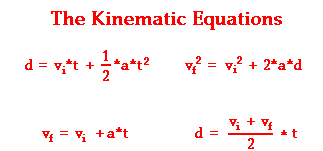 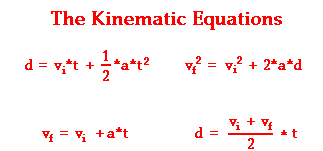 Rearrange the following equations and solve for the letter in bold, show working (10 pts)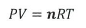 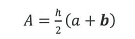 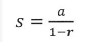 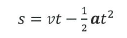 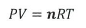 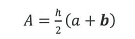 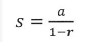 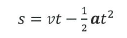 